  MADONAS NOVADA PAŠVALDĪBA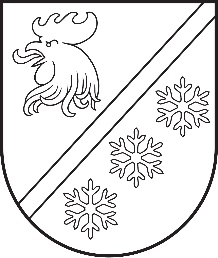 Reģ. Nr. 90000054572Saieta laukums 1, Madona, Madonas novads, LV-4801 t. 64860090, e-pasts: pasts@madona.lv ___________________________________________________________________________MADONAS NOVADA PAŠVALDĪBAS DOMESLĒMUMSMadonā2024. gada 29. februārī						        	     		        Nr. 62								                    (protokols Nr. 4, 3. p.)Par Eiropas Savienības Atveseļošanas fonda projekta ieviešanu Nr. 3.1.1.6.i.0/1/23/A/CFLA/007 “Madonas novada pašvaldības funkciju īstenošanai un pakalpojumu sniegšanai nepieciešamo bezemisiju transportlīdzekļu iegāde” izmaksu apstiprināšanu un aizņēmuma ņemšanuPamatojoties uz 2023. gada 22. maijā ar Centrālās finanšu un līgumu aģentūras noslēgto vienošanos Nr. 3.1.1.6.i.0/1/23/A/CFLA/007 “Madonas novada pašvaldības funkciju īstenošanai un pakalpojumu sniegšanai nepieciešamo bezemisiju transportlīdzekļu iegāde”, tiek īstenotas projekta aktivitātes.  Madonas novada pašvaldības iepirkumu komisijā ir veikts iepirkums MNP2023/48_ESAF „Bezemisiju transportlīdzekļu un pārvietojamo uzlādes iekārtu iegāde Madonas novada pašvaldības vajadzībām”. Pretendentam SIA "Electrify", reģistrācijas numurs 44103126791 ir piešķirtas līguma “Bezemisiju transportlīdzekļu un pārvietojamo uzlādes iekārtu iegāde Madonas novada pašvaldības vajadzībām” slēgšanas tiesības par kopējo līgumcenu euro 513 000,00 (pieci simti trīspadsmit tūkstoši euro, 00 centi) bez pievienotās vērtības nodokļa. Līguma summa ar Pievienotās vērtības nodokli euro 620 730,00 (seši simti divdesmit tūkstoši septiņi simti trīsdesmit euro, 00 centi). Projekta ietvaros tiks piegādāti 2 bezemisijas transportlīdzekļi un 2 pārvietojamās uzlādes iekārtas. Lai īstenotu līguma ”Bezemisiju transportlīdzekļu un pārvietojamo uzlādes iekārtu iegāde Madonas novada pašvaldības vajadzībām” izpildi, nepieciešams aizņēmums  euro 211 330,00 (divi simti vienpadsmit tūkstoši trīs simti trīsdesmit euro, 00 centi) ņemot aizņēmumu Valsts kasē uz 10 gadiem un atlikto maksājumu 3 gadi. Līguma izpildei tiks pieprasīts avanss no Atveseļošanās fonda atbalsta summas 80 % apmērā  -euro 410 400,00 (četri simti desmit tūkstoši četri simti euro, 00 centi). Noklausījusies sniegto informāciju, atklāti balsojot: PAR -  14 (Agris Lungevičs, Aigars Šķēls, Aivis Masaļskis, Andris Sakne, Artūrs Čačka, Artūrs Grandāns, Arvīds Greidiņš, Gatis Teilis, Guntis Klikučs, Iveta Peilāne, Kaspars Udrass, Sandra Maksimova, Valda Kļaviņa, Zigfrīds Gora), PRET - NAV, ATTURAS - NAV, Madonas novada pašvaldības dome NOLEMJ:Apstiprināt līguma “Bezemisiju transportlīdzekļu un pārvietojamo uzlādes iekārtu iegāde Madonas novada pašvaldības vajadzībām” slēgšanu par kopējo līgumcenu euro 513 000,00 (pieci simti trīspadsmit tūkstoši euro, 00 centi) bez pievienotās vērtības nodokļa. Līguma summa ar Pievienotās vērtības nodokli euro 620 730,00 (seši simti divdesmit tūkstoši septiņi simti trīsdesmit euro, 00 centi).Lūgt Pašvaldību aizņēmumu un galvojumu kontroles un pārraudzības padomi atbalstīt aizņēmuma ņemšanu euro  211 330,00 (divi simti vienpadsmit tūkstoši trīs simti trīsdesmit euro, 00 centi)  apmērā Valsts kasē uz 10 gadiem ar noteikto procentu likmi un atlikto maksājumu uz 3 gadiem Atveseļošanās fonda projekta Nr.3.1.1.6.i.0/1/23/A/CFLA/007 “Madonas novada pašvaldības funkciju īstenošanai un pakalpojumu sniegšanai nepieciešamo bezemisiju transportlīdzekļu iegāde” īstenošanai.Aizņēmumu izņemt 2024.-2025. gadā.Aizņēmuma atmaksu garantēt ar Madonas novada pašvaldības budžetu.              Domes priekšsēdētājs					             A. Lungevičs	Raimo 26473032